  15.10.18קול קורא מספר 10307 סיוע לרשויות מקומיות בפעילויות לקידום חינוך בנושא סביבה במערכת החינוך ובקהילה לשנת הלימודים תש"פ, תשפ"א, תשפ"ב  (9.2019-8.2022) לרשויות בתחום איוש יש להגיש בקשה לקול קורא זה במספר 10301ראשי פרקים:הגופים הרשאים להגיש בקשותנושא התמיכההיקף תקציבכלליתנאי סף מינהליים פרק א – תנאי סף ופירוט הנושאים והתנאים לבדיקה המקצועית פרק ב – תנאי סף ופירוט הנושאים והתנאים לבדיקה המקצועיתפרק ג – תנאי סף ופירוט הנושאים והתנאים לבדיקה המקצועיתאמות מידה לקביעת זכאות לקבלת תמיכהתיאור חבילת הסיוע ותנאי קבלתושיעורי הסיוע ותנאי תשלום שונות1.הגופים הרשאים להגיש בקשות :עיריות, מועצות מקומיות, מועצות אזוריות  או  איגודי ערים לאיכות הסביבה אשר בתחומם מתבצעת הפעילות נשוא הבקשה. (להלן "הרשות המקומית" ו/או "הרשויות המקומיות" ו/או "הרשות" ו/או "הרשויות").הערה: איגודי ערים לאיכות סביבה רשאים להגיש בקשות לקבלת תמיכה גם הם, בתנאי שהפעילות עבורה מתבקשת התמיכה תתבצע בתחומה של רשות מקומית ששייכת לאיגוד המבקש, ולא הוגשה בקשה  על ידי הרשות המקומית. במקרה של בקשה המוגשת על ידי איגוד ערים - יש להגיש בקשה נפרדת בנוגע לכל רשות ורשות.  2. נושא התמיכה :הקרן לשמירת הניקיון (להלן: "הקרן") מבקשת לתמוך כספית בעיריות, מועצות מקומיות, מועצות אזוריות  ואיגודי ערים לאיכות הסביבה המעוניינות לבצע פעולות חינוכיות רחבות היקף  בנושא סביבה, בשלושת  הנושאים/פרקים המפורטים להלן:              פרק א -   הסמכת בתי ספר ירוקים (רק עבור שנת הלימודים תש"פ ו - תשפ"א)             פרק ב -   פעילויות לקידום חינוך בנושא סביבה במהלך רשותי רחב במערכת החינוך (בתי ספר וגני
                ילדים)             פרק ג' –   פעילויות בקהילה לקידום השמירה על הסביבה במסגרת הבקשה – רשות המגישה בקשה לקול קורא זה חייבת להגיש בקשה שתעמוד בכל אלה: על הבקשה לכלול פעילות בכל אחת משלוש שנות הפעילות.במהלך שלוש השנים על הרשות לבצע פעילות בלפחות שני פרקים (תחומים) משלושת הפרקים נשוא קול קורא זה.  התמיכה בכל בקשה/בנוגע לכל רשות מקומית, תינתן לגבי כל פרק שנכלל בבקשה בנוגע לכל שנה ושנה, עבור הביצוע הבא: ביצוע תהליך הסמכת בית ספר (פרק א);  פעילות רשותית במערכת החינוך (פרק ב) עבור עד פעילות אחת בלבד בשנה ; ביצוע פעילות רשותית בקהילה בנושא סביבה (פרק ג) עבור עד פעילות אחת בשנה. 3.  היקף התקציב :היקף התקציב שתעמיד הקרן לשמירת הניקיון במסגרת קול קורא זה הינו: עד 49,860  מיליון שקלים חדשים (לשלוש השנים). מובהר כי היקף התקציב האמור לעיל הנו משוער, וכל הקצאה תקציבית בפועל כפופה למקורות שיעמדו לרשות הקרן לשמירת הניקיון (להלן – הקרן) במועד ההחלטה על חלוקת כספי התמיכה. מתן ההודעות על אישור התמיכה יהיה רק לאחר סיום בדיקת הבקשות ולאחר אישור תקציב המדינה ואישור ועדת התמיכות המשרדית. הקרן רשאית להקטין או להגדיל את המסגרת התקציבית בהתאם לסדרי העדיפויות שתקבע. 4.  כללי: א. על פי סעיף 1.2 לנוהל הכללי, רשויות מקומיות מחויבות להגיש את בקשת התמיכה אך ורק באינטרנט, דרך  
 פורטל התמיכות הממשלתי במערכת מיחשוב רוחבי כולל במשרדי הממשלה (להלן - "פורטל מרכב"ה) כאשר הקבצים חתומים דיגיטאלית ע"י מורשי החתימה של הרשות. בפורטל האמור ישנן הנחיות כיצד להגיש את הבקשות ואלו מסמכים לצרף.ב. יש ליצור בקשה לתמיכה במערכת המרכב"ה לא יאוחר מ 31/01/2019 לאחר מועד זה,      מערכת המרכב"ה תחסום את האפשרות של יצירת בקשה חדשה.ג. בקשות אשר לא ימולאו כראוי ואשר בעת יצירתן לא יכללו את כל הפרטים ו/או המסמכים הנדרשים ייתכן
    וייפסלו על הסף ולא יידונו.  ד. לתשומת לבכם רשות צריכה  לפתוח במרכב"ה בקשה אחת בלבד. ה . נתוני התקציב שיוגשו על ידי כל רשות במערכת המרכב"ה, בטופס 149, ובטבלת התקציב בטופס המקצועי  יכללו את התקציב עבור 3 שנות הפעילות.ו. נתוני התקציב שיוזנו לתוך לשונית העלויות במערכת המרכב"ה  (1) צריכים להיות זהים לעלויות המוצגות בטופס 149 (דוח תקציב מול ביצוע לפעילות הנתמכת) (2) ובנספח המקצועי (3). בכל מקרה בו לא תהיה התאמה בין השלושה – יילקח בחשבון הסכום  לתמיכה הנמוך מבין  כולם. במקרה של אי הגשת טופס 149 תקין או אי הגשת טבלת תקציב בטופס המקצועי תיפסל הבקשה. ז. בעת הגשת הבקשות לתמיכה תגיש הרשות בקשה מפורטת בכל הפרקים עבור שלוש שנות הפעילות (שנות הלימודים - תש"פ, תשפ"א, תשפ"ב) . 5. תנאי סף: תנאי סף מנהלייםמועד אחרון להגשת הבקשות ואנשי הקשר להגשת הבקשות מצוינים באתר האינטרנט של המשרד שכתובתו www.sviva.gov.il. (דף הבית > מידע ושירותים > ממשל זמין > תמיכות)בקשה אשר לא תעמוד בכל התנאים המפורטים ולא יצורפו אליה כל המסמכים, האישורים וההתחייבויות כמפורט להלן, עלולה להיפסל על הסף:5.1.1 	להלן מפורטים תנאי הסף המנהליים למתן התמיכה. בקשה אשר לא תעמוד בכל התנאים המפורטים ולא יצורפו אליה כל המסמכים, האישורים וההתחייבויות הנדרשים, עלולה להיפסל על הסף. יש להקפיד על קיום כל הכללים המפורטים בנוהל תמיכות הכללי של המשרד להגנת הסביבה בדבר מתן תמיכות לגופים אחרים המעודכן לשנת 2016, כמפורט באתר האינטרנט של המשרד להגנת הסביבה ולהוראות תקנון, כספים ומשק (להלן התכ"ם) הרלוונטיות החלות על גופים אחרים בהתאם לסיווג המשפטי של מגיש הבקשה.בקשות התמיכה יוגשו אך ורק באמצעות פורטל התמיכות הממשלתי במערכת המרכב"ה (להלן "פורטל מרכב"ה"), כאשר כל הקבצים חתומים דיגיטאלית על ידי מורשי החתימה של הגוף. בפורטל מרכב"ה ישנן הנחיות כיצד להגיש את הבקשות ואלו מסמכים לצרף וזאת בהתאם לסיווג הישות ברשויות המס וברשם התאגידים.יש ליצור בקשה לתמיכה במערכת המרכב"ה לא יאוחר מתאריך 31/01/2019. לאחר מועד זה, מערכת המרכב"ה תחסום את האפשרות של יצירת בקשה חדשה.לתשומת ליבכם: יש ללחוץ על כפתור "הגשת בקשה שנוצרה" לפני המועד האחרון להגשת בקשות, בקשה שתיפתח ולא תוגש באמצעות לחיצה על "הגשת בקשה שנוצרה" תיחשב כלא הוגשה ולא תועבר לבדיקת המשרד.כמו כן, שימו לב כי בעת הקמת בקשה חדשה לתמיכה, תידרשו למלא סכום מבוקש, עלות פעילות ותיאור בקשה קצר.בסכום המבוקש ובעלות הפעילות יש למלא את הסכומים המדויקים בשקלים חדשים בהתאם לתקציב הפרויקט.בתיאור הבקשה יש לרשום את המילים הבאות במדוייק: "חינוך בנושא סביבה לשנים תש"פ , תשפ"א, תשפ"ב" בקשות אשר לא ימולאו כראוי, ואשר בעת יצירתן לא יכללו את כל הפרטים ו/או המסמכים הנדרשים - יתכן שייפסלו על הסף ולא יידונו כלל. 5.1.2	כל בקשה שתוגש תכלול את החלקים הבאים, כאשר הם מלאים ומפורטים בהם כל הפרטים הנדרשים, תוך הקפדה על צירוף כל המסמכים הנדרשים בהם. בהתאם  לרשימת המסמכים הרלוונטיים שיש לצרף לקול קורא זה (מפורטים בטבלה להלן).  מסמכים אלו הם בנוסף למסמכי הגוף, מסמכי יסוד ומסמכים שנתיים המפורטים בפורטל מרכב"ה.5.1.3 מסמכי קול קורא:טופס 150 – טופס בקשה והנמקה (יש להפיק את הטופס המקוון מהמרכב"ה ולהטמיע במקום המיועד לכך חתום בשתי חתימות דיגיטליות של מורשי חתימה, יש לשים לב שלא להטמיע טופס בסטטוס 'טיוטה').טופס 149 – דוח תקציב מול ביצוע והצעת תקציב (ניתן להוריד את המסמך מאתר המשרד). יש לשים לב כי המסמך מתייחס לביצוע בשנת 2016 ותוכנית תקציבית לשנים 2018, 2019, 2020 בעמודות המתייחסות לשנת 2017 יש למלא את נתוני התקציב מול הביצוע של הפרויקט הנתמך בשנת 2017, וזאת רק במידה והגוף נתמך מקול קורא זה בשנת 2016 (ביצוע בתקופה 9/17 עד 12/18). במידה ולא התקבלה תמיכה מקול קורא זה של  2016 , יש לרשום: 'לא נתמכנו בשנה זו'. במידה ועדיין לא הוחל בביצוע של קול קורא 2016 יש למלא בטופס צפי ביצוע.בעמודות האחרונות המתייחסות לשנים 2018, 2019, 2020 יש למלא את כל נתוני הצעת התקציב של הפרויקט המוצע, כולל סכום התמיכה המבוקש מהמשרד, סכום ההשתתפות העצמית של הרשות ופירוט של כל העלויות הצפויות בהפעלת התכנית. יש להטמיע את המסמך חתום בשתי חתימות דיגיטליות של מורשי חתימה).טופס k001 טופס בקשה מקצועי משולב הכולל תכנית מקצועית מפורטת, טופס התחייבות מקצועי, טופס התחייבות מנהלי והצהרה בענין היעדר הרשעות, ניתן להורדה מאתר המשרד. יש להטמיע את המסמך חתום בשתי חתימות דיגיטליות של מורשי חתימה.טופס k002 מכתב אישור ממשרד החינוך לתוכניות המוגשות במסגרת פרק ב לפעילות בגני ילדים.בפורטל מרכב"ה ישנן הנחיות כיצד להגיש את הבקשות ואלו מסמכים לצרף. לנוחיותכם, פורסם באתר המשרד מדריך ליצירת חתימה דיגיטאלית. לסיוע בבעיות טכניות ניתן לפנות למערכת התמיכה של פורטל מרכב"ה. . http://www.gov.il/FirstGov/BottomNav/MemshalZamin/Mercava5.2   המבקש הינו רשות מקומית, לרבות איגוד ערים לאיכות סביבה, אשר בתחומם מתבצעת הפעילות נשוא  הבקשה. יובהר, כי אם  הגישה הרשות המקומית בקשה לתמיכה לא יוכל  איגוד הערים לאיכות הסביבה להגיש בקשה עבור אותה רשות.  בנוסף, במקרה של הגשת בקשה על-ידי איגוד ערים לאיכות סביבה, יש לצרף הסכמה של ראש הרשות המקומית הרלוונטית, שבנוגע אליה מתייחסת הבקשה, לביצוע התוכנית המוצגת בבקשה. איגוד ערים לאיכות הסביבה המגיש בקשה עבור כמה רשויות מקומיות בתחומו, צריך להגיש בקשה נפרדת עבור כל רשות  מקומית (השיפוט מתבצע ביחס לכל רשות מקומית בנפרד).  סיוע במסגרת קול קורא זה יינתן רק עבור פעילות/פרוייקטים נשוא בקשת התמיכה, שטרם החל בביצועם בעת פרסום קול קורא זה. מובהר כי ניתן לקבל תמיכה עבור פעילות חדשה שקשורה ו/או מהווה המשך לפעילות
שהחלה לפני כן, ורק עבור פרוייקטים שלא ממומנים/ימומנו במסגרת סיוע ו/או תמיכה ו/או תקצוב אחר של המדינה. על הבקשה לקול קורא זה חייבת להגיש בקשה שתעמוד בכל אלה: 1.על הבקשה לכלול פעילות בכל אחת משלוש שנות הפעילות.2. במהלך שלוש השנים על הרשות לבצע פעילות בלפחות שני פרקים (תחומים) משלושת הפרקים נשוא קול קורא זה.  3. תמיכה בפרק א (הסמכת בתי ספר) ניתן לקבל רק עבור פעילות בשנת הלימודים תש"פ ו - תשפ"א. התחייבות של הרשות המבקשת כי אין בתמיכת המשרד בכדי להטיל על המשרד אחריות ו/או חבות ו/או חובה כלשהם כלפי מגיש הבקשה או צד שלישי כלשהו, בקשר עם הפרויקט נשוא התמיכה וכי אם יחויב המשרד באחריות, חבות או חובה כלשהי כאמור, ישפה מגיש הבקשה את המשרד בגין כל סכום שיחויב בו המשרד כאמור, מיד עם דרישה ראשונה של המשרד.  הפרויקט הנתמך יבוצע באחריותה הבלעדית והמלאה של  הרשות המבקשת. התחייבות של הרשות המבקשת כי הפעילות הנתמכת תתבצע לפי כל דין, וכי היא תוודא ותהיה אחראית לכלל היבטי הבטיחות והגהות הכרוכים בפרויקט הנתמך, לרבות קיום כל הביטוחים המקובלים הדרושים במסגרת הפעלת הפרויקט נשוא התמיכה.    בכל פעילות הסברה ופרסום של הפרויקטים שזכו לתמיכת המשרד ובכל מקום בו מופיע סמל הרשות בהקשר של פרויקט זה- תציין הרשות כי הפרויקט נעשה בסיוע המשרד להגנת הסביבה. ציון החסות ייעשה בצירוף לוגו המשרד, לצורך כך יש להעביר, בטרם פרסום, סקיצה סופית של לוגו בפרסומים ובחומרי ההסברה הנידונים, לבחינה ואישור של ועדת החסויות של המשרד. יודגש, שאם יינתן אישור לחסות בקשר לפרויקט שיבוצע במסגרת קול קורא זה, יש להקפיד על הפרדה ברורה בין סמל המשרד לבין סמלי גופים חיצוניים לרבות סמלי הרשויות המקומיות. לא יהיה בכך אישור בשימוש בסמל המשרד לכל פעילות אחרת.     למשרד להגנת הסביבה תהיה בכל מקרה הזכות להשתמש גם הוא בפרסום בכל דרך ואופן שהוא וגם   
   לפרסם את הפרויקט בעצמו.           5.  לא יהיה  במתן החסות בכדי להביע את עמדת המשרד להגנת הסביבה לגבי הגופים המבקשים, או את                  תמיכתו בהם או ביתר פעולותיהם.            6.  רשות המקבלת חסות מגופים נוספים תבקש מראש את אישור המשרד לכך.6 	פרק א הסמכת בתי ספר ירוקים – רגילים ומתמידים וירוק עד6.1	תנאי סף מקצועיים לפרק א  - הסמכת בתי ספר ירוקים – רגילים ומתמידים לשנות הלימודים תש"פ,
             תשפ"א: הגשת טופס מקצועי באופן מלא. על הרשות לפרט בטופס המקצועי את כל הפרטים הנדרשים עבור כל בית ספר בנפרד שהרשות מבקשת לקבל תמיכה בנוגע אליו.  הגשת אחד מאלה: 1)  נתונים מספריים ואסמכתאות (העתקי חשבונות תשלום) אודות צריכה בשניים מתוך ארבעת התחומים הבאים, לאורך כל שנת הלימודים שקדמה להגשת הבקשה להצטרפות לתהליך ההסמכה (ספטמבר  עד יוני תשע"ח ) : 1. חשבונות מים, 2. חשבונות חשמל, 3. חשבונות קניית נייר צילום  4. חשבונות על רכישת חומרים מתכלים לשימוש בבית הספר. את האסמכתאות יש לצרף לטופס המקצועי בעת הגשת הבקשה במרכב"ה. 2) הגשת סקר אורח חיים המתעד את ההתנהלות בבית הספר נכון למועד הגשת הבקשה . בעת סיום תהליך ההסמכה והגעה לוועדת ההסמכה יידרש בית הספר להציג סקר עדכני ולהתייחס להבדלים ביניהם.פירוט עלויות של כל אחד ממרכיבי הנושאים הנתמכים המפורטים בבקשה (יוגש בטבלת תקציב שבתוך הטופס המקצועי ובטופס 0149). יובהר, כי אין הגבלה למספר בתי הספר בתחום המבקשת שניתן להגיש עבורם בקשה לתמיכה. מקסימום התקציב שיכול מבקש התמיכה לקבל עבור בית ספר אחד הינו 13,000  ₪ (5,000 לליווי מקצועי , 8,000 לפרוייקט מעשי סביבתי שניתן לבצעו רק לאחר קבלת אישור הועדה להסמכה ). במסגרת הבקשה אין להגיש בקשה לתמיכה עבור ביצוע הסמכה לבית ספר ירוק מתמיד – אם הוא הוסמך לבית ספר ירוק מתמיד בעבר, ועבור ביצוע הסמכה לבית ספר ירוק רגיל – אם הוא הוסמך לבית ירוק רגיל בעבר. במקרים חריגים בהם בית הספר הוסמך בעבר אולם חלו שינויים משמעותיים בבית הספר (החלפת צוות, החלפת מבנה וכיו') יובא הנושא לדיון בוועדת תמיכות.    בית הספר נשוא בקשת התמיכה קיבל ציון "עובר" ב– 4 סעיפים לפחות מתוך 6 הסעיפים המפורטים בטבלה המופיעה בסעיף .1 6.1 ו-6.2.1 להלן. במקרה שבית ספר מבתי הספר נשוא בקשת התמיכה, קיבל ציון "לא עובר" בסעיף אחד או שניים (מתוך 6 הסעיפים המפורטים בטבלה המופיעה בסעיף 6.1.1 ו-6.2.1 להלן), יידרש המבקש להעביר למשרד תוכניות מתוקנות לצורך קבלת ציון "עובר" בכל הסעיפים, בתוך חודשיים ממועד קבלת ההתחייבות. מודגש, כי אם לא יבוצע מלוא התיקון הדרוש במועד – לא תשולם התמיכה למבקש עבור בית ספר זה. מובהר, כי בית ספר נשוא בקשת התמיכה שקיבל ציון "לא עובר" בשלושה סעיפים (מתוך 6 הסעיפים המפורטים בטבלה המופיעה בסעיף 6.1.1 ו-6.2.1 להלן), בשלב הגשת הבקשה, לא יקבל המבקש התחייבות/תמיכה כספית כלשהי בנוגע אליו.טופס הבקשה המקצועי במסגרת פרק זה יכלול את ההתחייבות של כל אחד ממנהלי בתי הספר הרלוונטיים לשנת הלימודים תש"פ, תשפ"א, תשפ"ב, נשוא בקשת התמיכה, בנוגע לבית ספר שלו, כי הוא: 1. מאשר את הצטרפותו לתהליך ההסמכה לבית ספר ירוק; 2. התחייבות כי אם בית הספר יחליט לפרוש מתהליך ההסמכה, הוא יודיע על כך מיד ובכתב לרשות המקומית ולמשרד להגנת הסביבה; 3. התוכנית תבוצע בהתאם למפורט במסמכי הבקשה.   התחייבות של מגיש הבקשה להעביר את כל סכום התמיכה וסכום השתתפותו העצמית לבית הספר הרלוונטי נשוא בקשת התמיכה.  
התחייבות של המבקש  לקבל בכתב ומראש (לפני תחילת העבודה) את אישור רכז החינוך המחוזי הרלוונטי לתכני ואופן ההדרכה המקצועית שהרשות מבקשת לרכוש עבור בית הספר במסגרת תהליך ההסמכה.  עבור כל בית ספר המבקש להצטרף לתהליך של ירוק עד הרשות מתחייבת לרכוש ציוד מתכלה וציוד קבוע הנדרש להקמת והפעלת המיזם ויעוץ מקצועי הנדרש להפעלת המיזם. יודגש, כי לא יינתן מימון/תמיכה  עבור הוצאות העסקת כח אדם. 6.2. פירוט הנושאים והתנאים לבדיקה מקצועית של הבקשות לתמיכה בפרק א הסמכת בתי ספר ירוקים  רגילים , מתמידים וירוקי עד לשנת הפעילות תש"פ ו - תשפ"א בלבד. 6.2.1. פרק א - הסמכת בתי ספר ירוקים  רגילים , מתמידים וירוקי עד הרשות המקומית מתבקשת לתת הדרכה מקצועית לבתי הספר ולסייע להם בבנייה ובביצוע של תהליך ההסמכה. לצורך כך מעניק המשרד תמיכה לשם רכישת שירותי הדרכה וליווי מקצועי בבתי הספר.  במטרה להטמיע עקרונות פיתוח בר קיימא בבתי הספר ולהנחיל אורח חיים מקיים, מובילים המשרד להגנת הסביבה ומשרד החינוך תהליך של הסמכת מוסדות חינוך ירוקים. במסגרת התהליך נדרשים בתי הספר לעמוד בששת הקריטריונים להסמכה המפורטים להלן : תוכנית לימודים ניהול אורח חיים מקיים (שימוש מושכל במשאבים)קידום אזרחות פעילה כולל עשייה אקטיבית חוץ בית ספריתנראות ירוקה בית ספרית הנהגה ירוקהחדר מורים מקייםפירוט התנאים למתן התמיכה בכל אחד מששת הקריטריונים המפורטים לעיל  מופיע בסעיף 6.1 לגבי הסמכה לבית ספר ירוק רגיל וסעיף 6.2 לגבי הסמכה לבית ספר ירוק מתמיד. לאחר שבית הספר עמד בכל דרישות ההסמכה בששת הקריטריונים, הוא יוזמן להציג בפני "ועדת ההסמכה" (ועדה המורכבת מנציגי משרד החינוך והמשרד להגנת הסביבה) את הפעילות שביצע. לפני מועד הוועדה, בית הספר ישלח לרכז החינוך המחוזי מצגת המפרטת את עמידתו בששת הקריטריונים להסמכה. במועד הוועדה בית הספר יגיש תיק הסמכה מפורט ומצגת, המפרטים את עשייתו ועמידתו בקריטריונים. התיק יכלול את תוכנית הלימודים, תיאור הפעילות הקהילתית, תכנית העבודה עם המועצה הירוקה, תכנית הכשרת המורים ומסמכים המעידים על צמצום במשאבים. ועדת ההסמכה תחליט אם בית הספר עומד בדרישות וזכאי להסמכה כבית ספר ירוק או שעליו לבצע פעולות נוספות בטרם יוכל להיות מוסמך כירוק (מובהר, כי היעדר הסמכה לא תשלול קבלת תמיכה וזו תינתן בהתאם ולפי התנאים המפורטים במסמך זה בסעיף 8.1.1). ההסמכה ניתנת לשנה אחת בלבד.  6.2.2. תנאים למתן התמיכה - בית ספר ירוק רגיל6.2.2.1. קריטריון מס 1 - תוכנית לימודיםא אפשרות  ראשונה – תוכנית לימודים בהתאם למפורט בהמשך: 
על בית הספר לבחור 3 נושאים סביבתיים מרכזיים. דוגמאות לנושאים: הפחתת זיהומים וסיכונים מתעשייה, מייצור אנרגיה ומתחבורה; חומרים מסוכנים, טיפול בפסולת; קרינה, בריאות וסביבה,; בנייה ירוקה; התכלות משאבים; , משבר המים בישראל; מגוון ביולוגי; שינוי אקלים; שטחים פתוחים; כלכלה וסביבה; תרבות צריכה; נחלת הכלל ואובדן מזון.על בית הספר להציג בטופס המקצועי בפרק א' בטבלה מס' 1 - תוכנית לימודים המתייחסת ל:שלושה נושאי סביבה, חמישה מושגים סביבתיים בכל אחד משלושת הנושאים, שיבוץ כל אחד משלושת הנושאים הסביבתיים בשלושה תחומי דעת לפחות. המושגים יעסקו במשבר הסביבתי, מושגים קלאסיים של תחום הדעת יתקבלו רק אם הם קשורים במהותם לסביבה.  בית הספר יציג שלוש שכבות הלומדות לפחות 30 שעות שנתיות (להלן ש"ש) לתלמיד בבתי ספר יסודיים, ו- 10 ש"ש לתלמיד למחצית מהתלמידים בבתי ספר על יסודיים. בית ספר יסודי יוכל לשלב בתוכנית הלימודים המוצגת למידה חוץ כיתתית, סיורים בנושאי סביבה, הצגות בנושאי סביבה וסדנאות בנושאי סביבה בהיקף של עד 10 שעות. על השעות האלו יש לקבל אישור מרכז חינוך וקהילה מחוזי במשרד להגנת הסביבה וממדריכה מחוזית חינוך לקיימות במשרד החינוך לפני ביצוע התוכנית בבית הספר. ב – אפשרות שניה –הובלה/שימוש במרכזי למידה או סביבות למידה (כולל מתוקשבות) או מרחבי למידה בנושאי סביבה (כגון : הפחתת זיהומים וסיכונים מתעשייה, מייצור אנרגיה ומתחבורה; חומרים מסוכנים, טיפול בפסולת; קרינה, בריאות וסביבה,; בנייה ירוקה; התכלות משאבים; , משבר המים בישראל; מגוון ביולוגי; שינוי אקלים; שטחים פתוחים; כלכלה וסביבה; תרבות צריכה; נחלת הכלל ואובדן מזון ועוד') בית הספר יציג עבור המרחב/מרכז /סביבת למידה את הדברים הבאים:נושא סביבתי נבחרתיאור המרחב הפיזיאופן הצגת הנושא במרחב/מרכז/סביבה כולל רציונאלאמצעי המחשה מתווה הפעלת התלמידים במרכז/מרחב/סביבהאופן שילוב המרחב/מרכז/סביבה בתוכנית הלימודים בהיקף של 30 ש"ש ל 3 שכבות ביסודי (פירוט שעות ותחומי דעת) בעל יסודי יש להציג 10 ש"ש למחצית מתלמידי בית הספרג אפשרות שלישית - שילוב תכני סביבה בלוח הסדירויות הבית ספריות (לוח גאנט)  יש להציג בין 3-5  פעילויות/	אירועים ויש להראות  30 שעות לימודים עיוניים שנעשים לקראת הפעילויות הסביבתיות/האירועים ל 3 שכבות לאורך כל השנה. לדוגמא: יום שיא סביבתי, שבוע מרוכז בנושא סביבה, סיור לימודי בנושאי סביבה, מדורה אקולוגית בל"ג בעומר, הצגה בנושאי סביבה, יום ניקיון, פעילות טיפוח אתר בהיבטים סביבתיים.בית הספר יידרש להציג:לוח הגאנט המפורטהתכנים שילמדו לקראת האירועים/הפעילויות הנבחרים בהיקף של 30 שעות ל 3 שכבות ביסודי בעל יסודי יש להציג 10 ש"ש למחצית מתלמידי בית הספרתיאור מפורט של הפעילויות הסביבתיות/האירועים המתוכננים .מי שבוחר אפשרות  זו (אפשרות שלישית) לא יוכל לבחור את האפשרות השניה בקריטריון הקהילתיקריטריון מס' 2 - תוכנית לתהליך שנתי המוביל לשינוי ביחס הקהילה לנושאי סביבה - בית הספר יכול לבחור באחת משתי האפשרויות הבאות:א. אפשרות ראשונה - תוכנית פעולה סביבתית קהילתית מתמשכת בה יהיו מעורבים תלמידים, מורים, הורים. בבתי ספר יסודיים  תשתתף בתהליך לפחות שכבה אחת. בבתי ספר על יסודיים ישתתפו בתהליך לפחות רבע מתלמידי בית הספר. כפעילות סביבתית קהילתית מתמשכת ניתן לבצע אחת מבין האפשרויות הבאות :טיפול במרחב ציבורי פיזי מחוץ לכותלי בית הספר (לדוגמא: שמירה על אתר טבע עירוני; , טיפוח פיזי של אזורים מוזנחים, טיפוח שביל הליכה, לקיחת חלק משמעותי בפרוייקט רשותי בנושאי סביבה וקיימות).קידום הטמעת שינוי התנהגות בנושאי סביבה במטרה להפחית את הזיהומים והסיכונים הסביבתיים לאדם (דוגמאות: פרויקטים להתייעלות אנרגטית, הפחתת זיהום אויר ממקורות שונים, עידוד מעבר לנסיעה באופניים, שימוש בתחבורה ציבורית, מערכי שיתוף רכב - carpool, הליכה ברגל, עידוד המחזור והפחתת הצריכה.על בית הספר להציג בטופס מקצועי פרק א טבלה 2 א תוכנית פעילות שנתית המתייחסת ל: הנושא הנבחרהבעיה הסביבתיתהשכבות המובילות את התהליך מול הקהילההשינוי ההתנהגותי בקהילה שהתוכנית מתכוונת להשיגקהל היעד שאליו מכוון הפרויקטאבני דרך מרכזיות בתוכנית הפעולה השנתית (בדגש על פעולות מעשיות שמתוכננות להתבצע מחוץ לבית הספר) תוכנית הסברה הכוללת הצגת אמצעי ההסברה שבהם מתכוונים להשתמשפירוט של התהליך הלימודי המלווה הכולל : נושאים עיקריים, תחומי דעת, היקף שעות ושכבות גילדרכי מדידה להערכת הצלחת התהליך ב. אפשרות שניה שילוב נושאי סביבה באירועים ובפעילויות של בית הספר  ניתן לבחור את אפשרות זו רק למי שלא בחר את אפשרות  שלישית בקריטריון הקודם (תוכנית לימודים)
בית הספר יציג  אירועים שיתקיימו בבית הספר ובהם ישולבו נושאי סביבה , לרבות ביצוע הכנה ולמידה בכיתות לקראת האירוע. בית הספר יוכל לבחור גם אירועים שמתקיימים כחלק מתוכנית העבודה השנתית של בית הספר, ובהם לשלב נושאי סביבה. על בית הספר להציג  בטופס מקצועי פרק א טבלה 2 ב תוכנית פעילות שנתית המתייחסת לפרמטרים הבאים: מועד האירוע, קהל היעד, נושא האירוע, תיאור ההיבטים הסביבתיים המשולבים בפעילויות, שותפים, פרסום והסברה.  ב.1 בבית ספר יסודי יתקיימו 4 אירועים לפי הפירוט הבא:אירוע אחד שכבתישני אירועים שבהם ייקחו חלק לפחות מחצית מהתלמידים אירוע אחד בהשתתפות ציבור בנוסף לכל תלמידי בית הספר (הורים, דיירי השכונה, גני ילדים, מוסדות ציבור, תנועות נוער וכד')ב.2 בבית  ספר על יסודי יתקיימו 3 אירועים לפי הפירוט הבא:שני אירועים בהם ייקחו חלק  לפחות שליש מהתלמידים.  אירוע אחד בהשתתפות ציבור בנוסף לשליש תלמידי בית הספר (הורים, דיירי השכונה, גני ילדים, מוסדות ציבור, תנועות נוער וכד')6.2.2.3. קריטריון מס' 3 - תוכנית פעולה לאורח חיים מקיים בתוך בית הספר
א –אפשרות ראשונה - בית הספר נדרש להציג תוכנית פעולה ב 3 תחומים בטופס מקצועי פרק א'.  בעת הגשת הבקשה לקול הקורא יש להציג: 1)  נתונים מספריים בשני תחומים המתבססים על אסמכתאות של הצריכה לאורך כל שנת הלימודים הקודמת להגשת הבקשה (ספטמבר עד יוני)  מבין ארבעת התחומים הבאים: 1. חשבונות מים, 2. חשבונות חשמל, 3. חשבונות קניית ניר צילום, 4. חשבונות על רכישת חומרים מתכלים לשימוש בבית הספר .2) בתחום הפעילות השלישי תוצג תוכנית לצמצום שימוש במשאבים ללא אסמכתא.בשלושת התחומים יש להציג מצב קיים ותוכנית פעולה שתתבצע בתוך בית הספר לצמצום צריכה.במועד קיום ועדת ההסמכה יידרש בית הספר להראות נתונים ואסמכתאות לשנת הלימודים שבה התבצע תהליך ההסמכה בהשוואה לנתונים ואסמכתאות משנת הלימודים שקדמה להסמכה (לפי שנת ביצוע ההסמכה). ב –אפשרות שניה  - הגשת שאלון אורח חיים המתעד את ההתנהלות בבית הספר  נכון למועד הגשת הבקשה . בעת סיום תהליך ההסמכה והגעה לועדת ההסמכה יידרש בית הספר להציג שאלון עדכני ולהתייחס להבדלים ביניהם ולפעולות שבוצעו בכל תחום.  מצ"ב שאלון, יש להתייחס  לכל הסעיפים בשאלון. 6.2.2.4. קריטריון מס 4 - תוכנית לנראות ירוקה בבית הספר
בית הספר נדרש להציג תוכנית לביטוי הנראות של הפעילות הירוקה בבית הספר, בטבלאות המופיעות בטופס המקצועי פרק א' טבלה 4, על פי הסעיפים הבאים:שילוטלוחות קיר "מדברים"אתר בית הספרתשתית, אמצעים ופעולות (לא כולל פיסול סביבתי).6.2.2.5. קריטריון מס 5 - תוכנית להנהגה ירוקהבית הספר נדרש להציג בטופס מקצועי פרק א טבלה 5 את הנתונים הבאים:בהנהגה משתתפים בבית ספר יסודי נציגים מ–3- 4 שכבות לפחות ובעל יסודי נציגים מ- 2 שכבותמונה/תה מורה מלווה להנהגה הירוקהנקבעה תוכנית מפגשים שנתיתהוצגו עיקרי תוכנית העבודה השנתית 6.2.2.6 קריטריון מס' 6 - חדר מורים מקיים (יש לבצע את שני הסעיפים א'+ב')א. תוכנית להכשרת מורים – יש להציג בטופס מקצועי פרק א' טבלה 6 תוכנית ל - 4 מפגשים של הקניית ידע לצוות המורים, להכשרה בנושאי סביבה. יוכרו השתלמויות שבוצעו החל משנה"ל תשע"ה. ביצוע הכשרה ע"י מורה מתוך צוות בית הספר מחייב קבלת אישור מרכז חינוך סביבתי במשרד להגנת הסביבה וממדריכה מחוזית לחינוך לקיימות ממשרד החינוך לפני ביצוע ההכשרה בבית הספר. ב. תוכנית ליישום אורח חיים מקיים בהתנהלות חדר המורים – ניתן לבחור פעילות אחת או יותר מתוך האופציות הבאות: פחי הפרדת פסולת, הפחתת כלים חד פעמיים, חסכון בחשמל או כל רעיון אחר.סיכום התנאים (בית ספר ירוק רגיל): 6.2.3.  תנאים למתן התמיכה   - בית ספר ירוק מתמיד6.2.3.1. קריטריון מס 1 תוכנית לימודיםא- אפשרות ראשונה – תוכנית לימודים בהתאם למפורט בהמשך:בכדי לקבל הסמכה לבית ספר ירוק מתמיד נדרשים כל תלמידי בית הספר היסודי ללמוד לפחות 30 שעות שנתיות לתלמיד, ו מחצית תלמידי בית ספר על יסודי ללמוד לפחות 10 שעות שנתיות לתלמיד.על בית הספר להצהיר על שלושת הנושאים הסביבתיים.דוגמאות לנושאים: הפחתת זיהומים וסיכונים מתעשייה, מייצור אנרגיה ומתחבורה; חומרים מסוכנים, טיפול בפסולת; קרינה, בריאות וסביבה,; בנייה ירוקה; התכלות משאבים; משבר המים בישראל; מגוון ביולוגי; שינוי אקלים; שטחים פתוחים; כלכלה וסביבה; תרבות צריכה; נחלת הכלל ואובדן מזון. על בית הספר להציג בטופס המקצועי בפרק א' בטבלה 1 תוכנית לימודים המתייחסת לשלושה נושאי סביבה, כאשר יוגדרו חמישה מושגים סביבתיים בכל אחד משלושת הנושאים. שיבוץ כל אחד משלושת הנושאים הסביבתיים בשלושה תחומי דעת לפחות. המושגים יעסקו במשבר הסביבתי, מושגים קלאסיים של תחום הדעת יתקבלו רק אם הם קשורים במהותם לסביבה.  בית ספר יסודי יוכל לשלב בתוכנית הלימודים המוצגת  למידה חוץ כיתתית, סיורים בנושאי סביבה, הצגות בנושאי סביבה וסדנאות בנושאי סביבה בהיקף של עד 10 שעות. על השעות האלו יש לקבל אישור מרכז חינוך וקהילה מחוזי במשרד להגנת הסביבה וממדריכה מחוזית חינוך לקיימות במשרד החינוך לפני ביצוע התוכנית בבית הספר.ב – אפשרות שניה – הובלה/שימוש במרכזי למידה או סביבות למידה (כולל מתוקשבות) או מרחבי למידה בנושאי סביבה (כגון : הפחתת זיהומים וסיכונים מתעשייה, מייצור אנרגיה ומתחבורה; חומרים מסוכנים, טיפול בפסולת; קרינה, בריאות וסביבה,; בנייה ירוקה; התכלות משאבים; , משבר המים בישראל; מגוון ביולוגי; שינוי אקלים; שטחים פתוחים; כלכלה וסביבה; תרבות צריכה; נחלת הכלל ואובדן מזון ועוד)בית הספר יציג עבור המרחב/מרכז /סביבת למידה את הדברים הבאים: נושא סביבתי נבחרתיאור המרחב הפיזיאופן הצגת הנושא במרחב/מרכז/סביבה כולל רציונאלאמצעי המחשה מתווה הפעלת התלמידים במרכז/מרחב/סביבהאופן שילוב המרחב/מרכז/סביבה בתוכנית הלימודים בהיקף של 30 ש"ש לכל השכבות בביס יסודי, בעל יסודי בהיקף של 10 ש"ש עבור מחצית מהתלמידים 6.2.3.2. קריטריון מס 2 - תוכנית לתהליך שנתי המוביל לשינוי ביחס הקהילה לסביבה בית הספר יציג 2 תוכניות (חובה להציג את 2 התוכניות):1. אירועים שיתקיימו בבית הספר ובהם ישולבו נושאי סביבה , לרבות ביצוע הכנה ולמידה בכיתות לקראת  
    האירוע. בית הספר יוכל לבחור גם אירועים שמתקיימים כחלק מתוכנית העבודה השנתית של בית הספר,
    ובהם לשלב נושאי סביבה. על בית הספר להציג בטופס מקצועי פרק א טבלה 2 תוכנית פעילות שנתית
    המתייחסת לפרמטרים הבאים: מועד האירוע, קהל היעד, נושא האירוע, תיאור ההיבטים הסביבתיים 
    המשולבים בפעילויות, שותפים, פרסום והסברה. א. בבית ספר יסודי יתקיימו 4 אירועים בתוך בית הספר ובנוסף פעילות אחת מתמשכת מחוץ לכותלי בית ספר:אירוע אחד שכבתישני אירועים שבהם ייקחו חלק לפחות מחצית מהתלמידים אירוע אחד בהשתתפות ציבור בנוסף לכל תלמידי בית הספר (הורים, דיירי השכונה, גני ילדים, מוסדות ציבור, תנועות נוער וכד').ב. בבית  ספר על יסודי יתקיימו 3 אירועים בתוך בית הספר ובנוסף פעילות אחת מתמשכת  מחוץ לכותלי בית ספר:שני אירועים בהם ייקחו חלק באירועים לפחות שליש מהתלמידים.  אירוע אחד יתקיים בהשתתפות ציבור בנוסף לשליש מתלמידי בית הספר (הורים, דיירי השכונה, גני ילדים, מוסדות ציבור, תנועות נוער וכד')פעילות מתמשכת מחוץ לכותלי בית הספר בה יהיו מעורבים תלמידים, מורים, הורים: יש לבצע אחת מבין האפשרויות הבאות :טיפול במרחב ציבורי פיזי מחוץ לכותלי בית הספר במטרה להפחית את הזיהומים והסיכונים לאדם (לדוגמא:; שמירה על אתר טבע עירוני; , טיפוח פיזי של אזורים מוזנחים, טיפוח שביל הליכה, לקיחת חלק משמעותי בפרוייקט רשותי בנושאי סביבה וקיימות).קידום הטמעת שינוי התנהגות בנושאי סביבה במטרה להפחית את הזיהומים והסיכונים הסביבתיים לאדם (דוגמאות: פרויקטים להתייעלות אנרגטית, הפחתת זיהום אויר ממקורות שונים, עידוד מעבר לנסיעה באופניים, שימוש בתחבורה ציבורית, מערכי שיתוף רכב - carpool, הליכה ברגל, עידוד המחזור והפחתת הצריכה.6.2.3.3 .  קריטריון מס 3 - תוכנית פעולה לאורח חיים מקיים בתוך בית הספר בית ספר ירוק מתמיד נדרש לעסוק  בארבעה תחומים לפחות. בית הספר נדרש להציג תוכנית פעולה בטופס המקצועי בפרק א  . בעת הגשת הבקשה לקול הקורא יש להציג אחת משתי אפשרויות:א. אפשרות ראשונה - נתונים מספריים בשני תחומים המתבססים על אסמכתאות של הצריכה לאורך שנת הלימודים הקודמת לשנת הגשת הבקשה (ספטמבר  עד יוני תשע"ח)  מבין התחומים הבאים: 1. חשבונות מים, 2. חשבונות חשמל, 3. חשבונות קניית ניר צילום, 4. חשבונות על רכישת חומרים מתכלים לשימוש בבית הספר. בתחומי הפעילות השלישי והרביעי תוצג תוכנית לצמצום שימוש במשאבים ללא אסמכתא–בכל תחום יש להציג מצב קיים ותוכנית פעולה שתתבצע בתוך בית הספר לצמצום צריכה.במועד קיום ועדת ההסמכה יצטרך בית הספר להראות נתונים ואסמכתאות לשנות הלימודים הקודמת לשנת הגשת הבקשה (שנת ביצוע ההסמכה).ב –אפשרות שניה  - הגשת סקר אורח חיים המתעד את ההתנהלות בבית הספר  נכון למועד הגשת הבקשה . בעת סיום תהליך ההסמכה והגעה לוועדת ההסמכה יידרש בית הספר להציג סקר עדכני ולהתייחס להבדלים ביניהם ולפעולות שבוצעו בכל תחום.  מצ"ב סקר יש להתייחס  לכל הסעיפים בסקר. 6.2.3.4. קריטריון מס 4 - תוכנית לנראות ירוקה בבית הספרבית הספר נדרש להציג תוכנית לביטוי הנראות של הפעילות הירוקה בבית הספר בטופס מקצועי בפרק א  על פי הסעיפים הבאים:שילוטלוחות קיר "מדברים"אתר בית הספרתשתית, אמצעים ופעולות (לא כולל פיסול סביבתי).6.2.3.5. קריטריון מס 5 - תוכנית להנהגה ירוקהבית הספר נדרש להציג בטופס המקצועי, פרק א, את הנתונים הבאים:בהנהגה משתתפים נציגים מ– 3-4 שכבות לפחותמונתה/מונה מורה מלווה להנהגה הירוקהנקבעה תוכנית מפגשים שנתית הוצגו עיקרי תוכנית העבודה השנתית.6.2.3.6 קריטריון מס 6 - חדר מורים מקיים (יש לבצע את שני הסעיפים א'+ב')א. תוכנית להכשרת מורים – יש להציג בטופס המקצועי בפרק א, את מפגשי צוות המורים להכשרת המורים  בנושאי סביבה. יוכרו השתלמויות שבוצעו החל משנה"ל תשע"ד. ביצוע הכשרה ע"י מורה מתוך צוות בית הספר מחייב קבלת אישור מרכז חינוך סביבתי במשרד להגנת הסביבה וממדריכה מחוזית לחינוך לקיימות ממשרד החינוך לפני ביצוע ההכשרה בבית הספר. ב. תוכנית ליישום אורח חיים מקיים בהתנהלות חדר המורים – ניתן לבחור פעילות אחת או יותר מתוך האופציות הבאות: פחי הפרדת פסולת, הפחתת כלים חד פעמיים, חיסכון בחשמל או כל רעיון אחר.6.2.3.7. שילוב נושאי סביבה בחזון בית הספר והפצתו באמצעים שונים למשל: באתר בית הספר, באספות הורים, בהודעות להורים. במעמד ועדת ההסמכה יידרש בית הספר להציג אסמכתאות בנושא זה. סיכום התנאים (בתי ספר ירוק מתמיד): 6.3. תהליך הסמכה לבית ספר ירוק עד– מיועד לבתי ספר מתמידים בלבדבתי ספר ירוקים מתמידים מוזמנים להגיש בקשה לתמיכה במיזם חברתי כלכלי סביבתייובהר כי גם בתהליך זה היקף התמיכה בבית ספר בפרק זה יהיה עד 13,000 ₪ מיזם חברתי כלכלי סביבתי יצטרך לתת מענה לנקודות הבאות (הרלוונטיות למיזם הנבחר):המיזם עוסק בנושא סביבתי (לדוגמא: הפחתת זיהומים וסיכונים מתעשייה, מייצור אנרגיה ומתחבורה; חומרים מסוכנים, טיפול בפסולת; קרינה, בריאות וסביבה,; בנייה ירוקה; התכלות משאבים; , משבר המים בישראל; מגוון ביולוגי; שינוי אקלים; שטחים פתוחים; כלכלה וסביבה; תרבות צריכה; נחלת הכלל ואובדן מזון.)יש להציג את קהל היעד שבשיתוף איתו יבוצע המיזם. בנוסף לכך, במיזם צריכים להיות מעורבים לפחות קהל אחד חוץ מצוות המורים ותלמידי בית הספר. יש להציג את התכנון הכלכלי של אופן הפעלת המיזם בעתיד, כך שיכלול המשך קיום של המיזם/פרוייקט לפחות עד לאחר תום שנה לאחר ביצעו המיזם.  יש להציג כיצד הפעלת המיזם מייצרת הכנסות או חיסכון כלכלי עבור בית הספר או עבור קהל היעד, יש להציג כיצד הפעלת המיזם תורמות לצמצום שימוש במשאבים בבית הספר או בקהל היעד יש להציג כיצד הפעלת המיזם מקטינה את הנזק לסביבה, ולפרט באיזה אופן  .יש להציג את  האופן בו הפרויקט המוצע ישפיע על קידום ערכים סביבתיים-פדגוגיים בתוכנית בשנים הבאות.בית ספר יוכל להגיש בקשה רק אם הוא כבר הוסמך למתמיד .בתי ספר שמעוניינים להגיש בקשה לתמיכה מתבקשים להתייחס לנקודות הבאות:פירוט תוכנית הלימודים במהלך שלוש השנים האחרונות בנושאי סביבה וקיימות.הצגת התנהלות סביבתית מקיימת של בית הספר במהלך שלוש השנים האחרונות.עיקרי הפעילות של המועצה הירוקה הבית ספרית במהלך שלוש השנים האחרונות.  הצגת האופן שבו המיזם המוצע עונה על כל ששת הדרישות בסעיף6.3 (א'-ו')   הצגת האופן שבו בית הספר מתכנן לבצע את המיזם, כולל חלקם של התלמידים בביצוע ובהפעלה מתמשכת, וכולל האופן בו זה ישולב בסדירויות הבית ספריותהצגת האופן שבו הוא מתכוון לשלב בין המיזם לבין תוכנית הלימודים סיכום התנאים למתן תמיכה: 6.4. פרק ב פעילויות לקידום חינוך בנושא סביבה במהלך רשותי רחב במערכת החינוך (בתי ספר וגני ילדים)6.4.1 תנאי סף מקצועיים לפרק ב –  פעילויות לקידום חינוך בנושא סביבה במהלך רשותי רחב במערכת החינוך (בתי ספר וגני ילדים)הגשת טופס מקצועי באופן מלא. על הרשות לפרט בטופס המקצועי את כל הפרטים הנדרשים עבור כל פעילות בנפרד שהרשות מבקשת לקבל תמיכה עבורה.לא ניתן לקבל תמיכה במסגרת פרק זה עבור פעילויות הנתמכות ו/או יכולות להיות ממומנות במסגרת הסמכת בתי ספר ירוקים. לגבי תכניות חינוכיות שיבוצעו בגני ילדים יש לצרף לתוכנית המוגשת במרכב"ה את  אישור משרד החינוך לתוכנית. על מנת לקבל את אישור משרד החינוך יש להגיש באמצעות משלוח דוא"ל בקשה לקבלת אישור ולצרף את התוכנית המפורטת לדר' דיאנה פינקוס, מדריכה ארצית לקיימות  באגף א' לחינוך קדם יסודי, המנהל הפדגוגי, משרד החינוך בכתובת דוא"ל:  kolkoresviva2017@gmail.com . לא תאושר תמיכה לתוכניות בגני ילדים ללא אישור משרד החינוך. מומלץ לשלוח העתק מהבקשה לשרית לוי-גרוסו מאגף חינוך וקהילה במשרד להגנת הסביבה בכתובת דוא"ל saritlg@sviva.gov.il.בהתאם לטבלת התעריפים בסעיף 6.4.2.1.  רשות תוכל לבחור את מספר מוסדות חינוך שישתתפו בתוכנית ואת היקף הפעילות (מעמיק או בסיסי בהתאם לסעיף 6.4.2 ומה יהיה הנושא הסביבתי שבו תעסוק התוכנית בכל שנה שעבורה מבקשת הרשות לבצע פעילות בפרק זה.  סכום התמיכה לשנה (ללא השתתפות הרשות) עבור פעילות במוסד חינוכי אחד לא יהיה יותר מהסכום המפורט בטבלת התעריפים 6.4.2.1. הפעילות נשוא בקשת התמיכה קיבלה ציון "עובר" ב-  4 סעיפים לפחות מתוך 6 הסעיפים המפורטים בטבלה המופיעה בסעיף6.4.2.1 להלן. במקרה של פעילות נשוא בקשת התמיכה שקיבלה ציון "לא עובר" בסעיף אחד או שניים (מתוך 6 הסעיפים המפורטים בטבלה המופיעה בסעיף6.4.2.1.ו-להלן), יידרש המבקש להעביר למשרד תוכניות מתוקנות לצורך קבלת ציון "עובר" בכל הסעיפים, בתוך חודשיים ממועד קבלת ההתחייבות. מודגש, כי אם לא יבוצע מלוא התיקון הדרוש במועד – לא תשולם התמיכה למבקש/הרשות עבור אותה פעילות.מובהר, כי במקרה של פעילות נשוא בקשת התמיכה שקיבלה ציון "לא עובר" בשלושה סעיפים (מתוך 6 הסעיפים המפורטים בטבלה המופיעה בסעיף 6.4.2.1 ו- להלן), בשלב הגשת הבקשה, לא יקבל המבקש בנוגע אליו התחייבות/תמיכה כספית כלשהי.טופס הבקשה המקצועי במסגרת פרק זה יכלול את ההתחייבויות הבאות החתומות על-ידי מורשי החתימה ברשות המקומית נשוא בקשת התמיכה: 1. הפעילות נשוא הבקשה תפורסם באמצעי התקשורת המקומיים ובאתר האינטרנט של הרשות המבקשת.2. בכל פרסום של הרשות המבקשת אודות הפעילות נשוא הבקשה, תציין הרשות כי הפעילות נעשתה בסיוע המשרד להגנת הסביבה. 3. הפעילות שבעבורה מבוקשת התמיכה אינה נתמכה ו/או עתידה להיתמך ו/או להיות מתוקצבת בדרך אחרת על-ידי המשרד ו/או משרד ממשלתי אחר. 4.הסכמה של המבקש לפרסום התוכנית נשוא הבקשה ו/או תוצריה ו/או כל מידע בקשר אליה באתר האינטרנט של המשרד, ושימוש בהם. יודגש, כי קיום כל ההתחייבויות האמורות לעיל יהווה תנאי לקבלת תמיכה כלשהי.6.4.2.פרק ב -  פירוט הנושאים והתנאים לבדיקה מקצועית עבור פעילויות לקידום חינוך בנושא סביבה במהלך רשותי רחב במערכת החינוך (בתי ספר וגני ילדים)המהלך הבסיסי יכלול  הדרכה לצוות החינוכי בהיקף של 4 שעות לפחות, הקניית ידע לתלמידים ועשייה אקטיבית מתמשכת בהיקף של 10 מפגשים בתוך המוסד החינוכי ומחוצה לו, קידום אורח חיים מקיים לאורך כל התהליך, הסברה ופרסום. בגני ילדים תיעשה התנסות פעילה המותאמת לדרכי העבודה בגני הילדים.המהלך המעמיק יכלול הדרכה לצוות החינוכי בהיקף של 8 שעות לפחות, הקניית ידע לתלמידים ועשייה אקטיבית מתמשכת בהיקף של 20 מפגשים בתוך המוסד החינוכי ומחוצה לו, קידום אורח חיים מקיים לאורך כל התהליך, הסברה ופרסום. בגני ילדים תיעשה התנסות פעילה המותאמת לדרכי העבודה בגני הילדים.6.4.2.1 יש לשים לב, כי סכומי התמיכה המקסימאליים (לא כולל השתתפות הרשות) למוסד חינוכי אחד, שיינתנו לפי פרק  זה יהיו כמפורט בטבלת התעריפים:המהלך יבוצע תוך שיתוף פעולה בין היחידה לאיכות הסביבה/ איגוד ערים לאיכות הסביבה/ מחלקת החינוך / מחלקת תברואה / מחלקת נוער / מהנדס העיר וכדומה.  במסגרת הפעילות יתקיימו פעילויות משותפות לכל מוסדות החינוך המשתתפים (במסגרת 10 או 20 המפגשים).התהליך יכלול פעולות שמטרתן להביא לחשיפת הנושא בפני לפחות 50% מהתלמידים והוריהם בבתי הספר הלוקחים חלק בתוכנית. בגני הילדים ישתתפו כל הילדים וההורים. יש להציג את הפעולות שנעשו לשם כך.בסיום המהלך יופק תוצר שיוצג בפני קהלים רחבים ברשות ויקבל חשיפה הסברתית ופרסומית. כל רשות רשאית להגיש תוכניות עבור גנים או עבור בתי ספר או שניהם. לתכניות החינוכיות שיבוצעו בגני ילדים יש לצרף במרכב"ה את  אישור משרד החינוך לתוכנית. על-מנת לקבל את אישור משרד החינוך יש להגיש בקשה ל ד"ר דיאנה פינקוס מדריכה ארצית לקיימות באגף א' לחינוך קדם יסודי , המינהל הפדגוגי, משרד החינוך בכתובת דוא"ל: kolkoresviva2017@gmail.com ולצרף את התוכנית המפורטת. לא תאושר תמיכה לתוכניות בגני ילדים ללא אישור משרד החינוך. על הרשות להגיש תוכנית מפורטת לשנה"ל תש"פ, תשפ"א ותשפ"ב. סיכום התנאים: פרק ג פעילויות בקהילה לקידום השמירה על הסביבה6.5. תנאי סף מקצועיים לפרק ג –  פעילויות בקהילה לקידום השמירה על הסביבה הגשת טופס מקצועי באופן מלא. על הרשות לפרט בטופס המקצועי את כל הפרטים הנדרשים. לא ניתן לקבל תמיכה במסגרת פרק זה עבור פעילויות הנתמכות ו/או יכולות להיות ממומנות במסגרת הסמכת בתי ספר ירוקים או בקולות קוראים אחרים של המשרד.על הרשות להגיש נוסח ראשוני של ה"קול הקורא" על גבי נייר לוגו של הרשות המבקשת  שבכוונתה לפרסם בנושא זה בקרב תושביה כולל אמות מידה ומשקלות לבחירת הקבוצות כמפורט בסעיף 6.3.1.4. התחייבות של הרשות לפרסם את הקול הקורא באתר האינטרנט של הרשות ולאחר מכן את תוצריו. על הקול הקורא להיות מופנה לכלל תושבי הרשות. תמיכה תינתן רק עבור פעילויות חדשות לקידום השמירה על הסביבה בקהילה, שיבוצעו על ידי קבוצות שיזכו בקול הקורא שפרסמה הרשות.הרשות תתבקש להציג את חבילת השירותים שהיא תיתן לקבוצות.התחייבות של הרשות להעמיד לרשות הקבוצות את מתכנן הרשות, מהנדס הרשות, אגף שפ"ע, אגף חברה וקהילה, אגף איכות סביבה, רכז חינוך סביבתי לטובת הפעילות. התחייבות של הרשות לתחזוקה עתידית של הפעילויות לקידום השמירה על הסביבה, שיעשו ע"י הרשות לפי פרק זה (תחזוקת תשתיות, המשך קיום פעילויות קהילתיות באתרים שטופלו ע"י הקבוצות במסגרת הקול הקורא), לתקופה של שלוש שנים לפחות ממועד קבלת ההתחייבות.  התחייבות של הרשות להשלים מימון לביצוע הפעילות, כך שההוצאות לכל קבוצה עבור הפעילות (מימון הרשות + תמיכת המשרד), יהיה בטווח שבין 10,000 ₪  ל30,000 ₪  (לא כולל שכר עבודה של עובדי הרשות). מספר הקבוצות יקבע ע"י הרשות. הפעילות שתבוצע ע"י הקבוצות חייבת לכלול היבט פיזי והיבט של פעילות חברתית קהילתית.בכל פרסום שקשור לפעילות (לרבות הקול הקורא, פרסומים רלוונטיים, שילוט באתרים שבהם התקיימה הפעילות) יופיע לוגו המשרד(לאחר קבלת אישור ועדת חסויות), באופן  האמור בסעיף  5.5 ד לעיל.התחייבות הרשות כי בוועדת השיפוט הרשותית של קול הקורא ישתתף מרכז חינוך וקהילה מחוזי.

6.6 פרק ג' – פירוט הנושאים והתנאים לבדיקה מקצועית עבור פעילויות בקהילה לקידום השמירה על הסביבה המהלך יכלול פרסום קול קורא ע"י הרשות המקומית, על מנת לתת הזדמנות לכלל תושבי הרשות להגיש הצעות לפעילות בקהילה לקידום השמירה על הסביבה.6.6.1.הרשות תפרסם קול קורא לכלל תושבי הרשות עבור קבוצות תושבים בוגרים שמעוניינות לפעול לשיפור איכות החיים והמרחב הציבורי ברמת השכונה/היישוב, על הקבוצות להיות בעלות ניסיון קודם בהובלת פעילות למען הקהילה ובכלל זה גיוס משאבים, יצירת שיתופי פעולה או קבוצות שפועלות לפחות שנה למען הקהילה ומוכרות לרשות המקומית , כל קבוצה תידרש להציג את פירוט הפעולות שהיא ביצעה כקבוצה. 6.6.2. על הרשות לאפשר לכל קבוצה וקבוצה לבצע פעילות בהיקף כספי  שיהיה בטווח שבין 10,000 ₪  ל30,000 ₪  (לא כולל שכר עבודה של עובדי הרשות). בכל אחד מהפרויקטים שיבוצעו ע"י הקבוצות תהיה השתתפות עצמית של הרשות המקומית בהיקף מינימאלי של 20% לרשויות בדירוג למ"ס 6-10 ו – 10%  לרשויות בדירוג למ"ס 1-5.מספר הקבוצות יקבע ע"י הרשות. 6.6.3 במסגרת מסמכי הבקשה, על הרשות המקומית להגיש למשרד נוסח ראשוני של הקול הקורא אשר יזמין תושבים לפעול לשיפור איכות החיים והמרחב הציבורי ברמת השכונה/היישוב. הפעילות של הקבוצות תכלול היבט פיזי תשתיתי והיבט קהילתי חברתי. 6.6.4 על הקול הקורא לכלול את המרכיבים הבאים:א. הנושא (או הנושאים) הסביבתי/ים שבו יעסוק הקול הקורא – הבהרה: הרשות רשאית לבחור למקד את הפעילות בנושא סביבתי ספציפי או לאפשר לקבוצות לבצע פעילות בכל נושא שיבחרו מתחום הסביבה. ב. תיאור הפרוייקט המוצע – התיאור יכלול התייחסות לנושאים הבאים: ייחודיות הרעיון וחשיבותו, תוכנית לתחזוקה ושימור הפעילות לאורך זמן, מעורבות קהילה ותושבים בייזום, תכנון, הקמה ושימוש, שילוב היבטים פיזיים וחברתיים. ג. אבני דרך לביצועד. לוח זמנים כולל שלבים לביצוע ולהפעלה ה פירוט תקציבי לרבות תכנון וביצועו. תוכנית לשיתוף הקהילה ז. תיאור הפעילות שביצעו הקבוצות במהלך השנים האחרונות.ח. תיאור הליך אופן בחירת הקבוצות הזוכות בקול הקורא כולל אמות המידה לשיפוט ומשקלות. סיכום התנאים: 7. קביעת זכאות לקבלת תמיכה הבקשות שעמדו בכל תנאי הסף האמורים בסעיפים 5 ו – 6 לעיל יקבלו תמיכה כמפורט בפרק 8. אם לא יהיה די תקציב למתן תמיכה לפי סעיף 7.1 יקוזז לכלל הרשויות סכום התמיכה באחוז (%) שווה. 8. תיאור חבילת הסיוע8.1 סכום הסיוע/התמיכה הכולל המקסימאלי לשנה אחת יחושב לפי הטבלה הבאה: חישוב חבילת הסיוע: סכום הסיוע המקסימאלי לכל רשות מקומית יהיה 40,000 ₪ בתוספת סכום המהווה מכפלה של - מספר התושבים ברשות המקומית בסכום לתושב לפי הטבלה הבאה:לדוגמא : רשות שבה 23,700 תושבים בדירוג למ"ס 3 תהיה זכאית לתמיכה בסכום של 69,625 ₪          ( 23,750*1.25+ 40,000 )רשות שבה 86,500 תושבים בדירוג למ"ס 6 תהיה זכאית לתמיכה בסכום של 104,875 ₪                     ( 86,500*0.75 + 40,000 )יודגש, כי מספר התושבים לצורך חישוב התמיכה לפי קול קורא זה ייעשה לפי נתוני הלמ"ס העדכניים נכון למועד האחרון להגשת הבקשות. 8.2 בנוסף לאמור לעיל, סכומי התמיכה המקסימאליים לא יהוו יותר מהאחוזים הבאים של עלות הפרוייקטים הנתמכים: א. רשויות מקומיות הנמצאות באשכולות 1-5 של הלמ"ס במדד הסוציואקונומי –90%. ב. רשויות מקומיות המסווגות באשכולות 6-10 של הלמ"ס לפי המדד הסוציואקונומי – 80%. ג. התמיכה בכל בקשה/בנוגע לכל רשות, תינתן בכל פרק שנכלל בבקשה, עבור הביצוע הבא: ביצוע תהליך הסמכת בית ספר לירוק, לירוק מתמיד או לירוק עד (פרק א) –ו/או ביצוע פעילות אחת או יותר לקידום חינוך בנושא סביבה במערכת החינוך (בתי ספר וגני ילדים)(פרק ב) – ו/או ביצוע פעילויות אחת או יותר בקהילה לקידום השמירה על הסביבה (פרק ג) כן יודגש, כי הסיוע המקסימלי בכל פרק ופרק יינתן כמפורט באותו פרק.  ד. מודגש, כי לא ניתן לשנות את הבקשה המקורית (הפעילויות המבוקשות) לאחר הגשתה ה. הצהרה על ביצוע עבודה עצמית לא תתקבל כתחליף לחשבונית בשום מקרה.הסיוע יינתן בכל נושא עבור המרכיבים הבאים בלבד: 1. פרק א - הסמכת בתי ספר ירוקים רגילים ומתמידים           תשלום עבור ליווי מקצועי לבית הספר עד לסכום של 5,000 ₪ , (לא יינתן תשלום עבור ריכוז וליווי
           אדמינסטרטיבי),           תשלום עבור ביצוע פרוייקט מעשי סביבתי עד לסכום של 8,000  ₪ יינתן רק לאחר קבלת אישור הועדה
          להסמכה. על מנת לקבל את התשלום יש להגיש לרכז המחוזי דיווח מפורט כולל תיעוד וכולל חשבוניות.        2. עבור כל בית ספר המבקש להצטרף לתהליך של ירוק עד הרשות תוכל לקבל תשלום עבור  רכישת ציוד
          מתכלה, ציוד קבוע הנדרש להקמת והפעלת המיזם ויעוץ מקצועי הנדרש להפעלת המיזם. לא ניתן לממן
          הוצאות עבור העסקת כח אדם. על מנת לקבל את התשלום יש להגיש לרכז המחוזי דיווח מפורט כולל תיעוד
         וכולל חשבוניות. פרק  ב' – פעילויות לקידום חינוך בנושא סביבה במערכת החינוך (בתי ספר וגני ילדים)שעות הדרכה – לליווי מוסדות החינוך המשתתפים בתוכנית. שעות ריכוז וליווי אדמיניסטרטיבי של הפעילות בהיקף  של עד 5% מכלל  התמיכה בכל הפרקים.      רכישת אמצעים המהווים תשתית להפחתת צריכה בתחומים הבאים: שעוני מים וחשמל, החלפת תאורה, אמצעי הצללה בתוך בית הספר או גן הילדים, ציוד לניטור אוויר, חסכמים, אסלות דו כמותיות.   פעילויות העשרה מלוות – ניתן לבצע פעילות אחת מכל סוג: הצגה, סדנא, סיור לימודי, הרצאה מקצועית (לא ימומן כיבוד).   הוצאות לפעילות משותפת לכל מוסדות החינוך המשתתפים בתוכנית (לא ניתן לרכוש כיבוד). על מנת לקבל את התשלום יש להגיש לרכז המחוזי דיווח מפורט כולל תיעוד  וכולל חשבוניות.8.1.3 בפרק ג' - קול קורא רשותי לפעילויות בקהילה לקידום השמירה על הסביבה - הסיוע יינתן עבור המרכיבים הבאים בלבד: תשתיות פיזיות, שירותים הנדרשים לתכנון וביצוע הפעילות ורכישת חומרים לצורך ביצוע הפעילות.המשרד לא יממן – הוצאות עבור כח אדם. בעת הגשת דרישת תשלום יש להגיש דיווח מקצועי ודיווח תקציבי, הדיווח המקצועי יכלול תיעוד של התהליך – לפני, במהלך ואחרי. 8.1.4   בנוסף לאמור לעיל, על אף הערכת העלויות של הפרוייקטים המוצגות בבקשה ו/או בבקשה לתשלום, ועדת התמיכות תהיה רשאית לאמוד עלויות שונות מאלו שהוצגו בבקשה, ולאשר סיוע/תמיכה לפעילות או מרכיביה  המבוקשים בהתאם לכך, על פי שיקול דעתה הבלעדי.9. תנאי תשלוםדרישת תשלום אשר לא יצורפו אליה כל המסמכים, האישורים וההתחייבויות כמפורט להלן לא תכובד:קיום כל הכללים המפורטים בחלק הכללי של הודעת המשרד להגנת הסביבה על מתן תמיכות לגופים אחרים. הגשת "טופס דרישת תשלום" הרלוונטי לקול קורא זה כאשר הוא מלא כנדרש. הטופס ניתן להורדה מאתר המשרד.דרישת התשלום תוגש באמצעות פורטל המרכבה. יש להיכנס לבקשת התמיכה המאושרת, טיפול במסמכים, מידע נוסף/דרישת תשלום ולהזין את בקשת התשלום עם המסמכים הנדרשים. במקביל יש לשלוח בדוא"ל העתק מדרישת התשלום לרכז חינוך וקהילה מחוזי רלוונטי. לא ניתן לקבל תשלום מעבר לגובה המאושר לתמיכה בהודעת אישור התמיכה החתומה על-ידי מורשי החתימה מטעם המשרד.דיווח על מטרת הרכישות שבוצעו ובצירוף חשבוניות וקבלות בגין ההוצאות על סך 100% של פעילות שבוצעו עד כה בפרק הרלוונטי.  במועד בדיקת דרישת התשלום ייבדקו בין היתר העלויות שהוצאו בפועל וסבירותן. ככל וההוצאות חרגו מהסביר, המשרד ישלם רק לפי העלויות הסבירות של אותן הוצאות בהתאם לשיקול דעתו הבלעדי.במקרים בהם אותו ספק נתן שירות עבור יותר מפרק אחד יש להגיש חשבוניות נפרדות או חשבונית אחת ובה החיוב עבור כל פרק מופיע בשורה נפרדת. בפרסומים לגבי התהליך צוינה השתתפות המשרד וצורף לוגו המשרד  לאחר שהתקבל אישור ועדת חסויות לצירוף הלוגו. מכל חשבונית שתוגש ישולם אחוז ההשתתפות המכסימלי אותו אישרה ועדת התמיכות של המשרד כמצוין בהתחייבות.הגשת דרישת תשלום יכולה להיעשות בשלבים שונים של ביצוע הפעילות, ובתנאי שבעת ההגשה מתקיימים סעיפים 1-6.10.שונותבקשות לסיוע (תמיכה) יידונו על ידי ועדת התמיכות של הקרן, שמונתה לפי תקנה 5(ד) לתקנות שמירת הניקיון (קרן שמירת הניקיון), התשמ"ו-1986. המשרד להגנת הסביבה ו/או הנהלת הקרן, בין באמצעותה ובין באמצעות נותני שירות שתתקשר עימם לשם כך, תבצע פעולות פיקוח, ביקורת, בקרה ומעקב, בקרב המבקשים והרשויות המקומיות, בקשר למילוי התנאים לזכאות לקבלת תמיכה, עמידה בהתחייבויות ואופן השימוש בכספי הסיוע.יודגש, כי אין וודאות כי הקרן ו/או המשרד יוציאו "קול קורא" ו/או יתנו סיוע כזה או אחר עבור איזה מהנושאים המופיעים בקול קורא זה בעתיד, או בכל נושא אחר. פרטים והבהרות בנוגע  לנושאים מקצועיים לקול קורא זה ניתן לקבל אצל הגב' זיוית לינדר, דואל:  zivit@sviva.gov.il. פרטים והבהרות בנוגע לנושאים מינהליים ניתן לקבל  אצל גב' רות שלנגר משרד רו"ח בן דוד 02-5005540, ruths@bdsk.co.il . 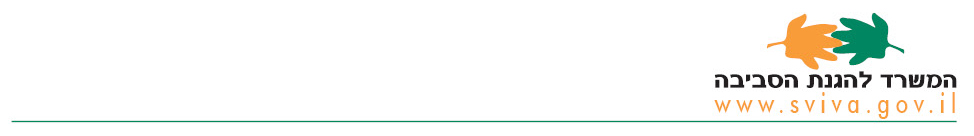 קבוצת מסמךשם מסמךקוד מסמך במרכב"החובת חתימה דיגיטליתצירוף קובץתיאור מסמךשנתיפרטי בעלי תפקידים ומורשי חתימהZ013כןחובהבטיפול הרשות מול משרד הפנים שנתימורשי חתימה-אישור עו"דZ09לאחובהבטיפול הרשות מול משרד הפנים שנתיהצהרותZ50כןחובהבטיפול הרשות מול משרד הפנים שנתיאישור על הגשת דוח מבוקר / לאיגוד ערים- דוח כספי מבוקרZ20/Z55לאחובהבטיפול הרשות מול משרד הפנים שנתיפירוט צדדים קשורים ובעלי עניןZ19/Z56כןחובהבטיפול הרשות מול משרד הפנים ייסודפרטי חשבון בנק של תאגיד והסכמת מסירתםZ006כןחובהבטיפול הרשות מול משרד הפנים ייסודכתובת המשרד והסניפיםZ05לאלא לאפשר צירוףבטיפול הרשות מול משרד הפנים בקשהדוח תקציב מול ביצוע-הפעילות הנתמכת * מילוי טופס זה יעשה ללא תקורה. שימו לב! את הטופס יש להוריד מאתר המשרד ולסרוק לאחר המילוי למרכב"האין להשתמש בטופס לדוגמא 149 הנמצא במרכבה149כןחובהמסמך ייעודי לקול קורא זה לצירוף במרכבה –יש להשתמש רק בטופס להורדה באתר המשרד בקשהבקשה והנמקה150כןחובהטופס מקוון למילוי במרכבה ולצירוף.קול קוראטופס בקשה מקצועי משולב לשנת תש"פK001כןחובהמסמך לצירוף במרכבה ניתן להורדה באתר המשרד קול קוראטופס בקשה מקצועי משולב לשנת תשפ"אK002כןחובהמסמך לצירוף במרכבה ניתן להורדה באתר המשרד קול קוראטופס בקשה מקצועי משולב לשנת תשפ"בK003כןחובהמסמך לצירוף במרכבהניתן להורדה באתר המשרד קול קורא טופס תקציב לשלוש שנים והתחייבות רשות ל 3 שניםK004כןחובהמסמך לצירוף במרכבה ניתן להןרדה באתר המשרד קול קוראאישור ממשרד החינוך  לכל השנים  לפעילות בגניםK005לאלא חובהמתייחס לפרק ב בלבד. לתוכניות בגני ילדים מכתב ממשרד החינוך לצירוף למרכב"ה תשלומיםדרישת תשלום פעילות פרק א תש"פטופס הוראת תשלום ניתן להורדה באתר המשרדתשלומיםדרישת תשלום פעילות פרק א תש"פטופס הוראת תשלום ניתן להורדה באתר המשרדתשלומיםדרישת תשלום פעילות פרק ב תש"פטופס הוראת תשלום ניתן להורדה באתר המשרדתשלומיםדרישת תשלום פעילות פרק ב תש"פטופס הוראת תשלום ניתן להורדה באתר המשרדתשלומיםדרישת תשלום פעילות פרק ג תש"פטופס הוראת תשלום ניתן להורדה באתר המשרדתשלומיםדרישת תשלום פעילות פרק ג תש"פטופס הוראת תשלום ניתן להורדה באתר המשרדתשלומיםדרישת תשלום פעילות פרק א תשפ"אטופס הוראת תשלום ניתן להורדה באתר המשרדתשלומיםדרישת תשלום פעילות פרק א תשפ"אטופס הוראת תשלום ניתן להורדה באתר המשרדתשלומיםדרישת תשלום פעילות פרק ב תשפ"אטופס הוראת תשלום ניתן להורדה באתר המשרדתשלומיםדרישת תשלום פעילות פרק ב תשפ"אטופס הוראת תשלום ניתן להורדה באתר המשרדתשלומיםדרישת תשלום פעילות פרק ג תשפ"אטופס הוראת תשלום ניתן להורדה באתר המשרדתשלומיםדרישת תשלום פעילות פרק ג תשפ"אטופס הוראת תשלום ניתן להורדה באתר המשרדתשלומיםדרישת תשלום פעילות פרק ב תשפ"בטופס הוראת תשלום ניתן להורדה באתר המשרדתשלומיםדרישת תשלום פעילות פרק ב תשפ"בטופס הוראת תשלום ניתן להורדה באתר המשרדתשלומיםדרישת תשלום פעילות פרק ג תשפ"בטופס הוראת תשלום ניתן להורדה באתר המשרדתשלומיםדרישת תשלום פעילות פרק ג תשפ"בטופס הוראת תשלום ניתן להורדה באתר המשרדהתנאים 
עובר לא עובר1אפשרות ראשונה - תוכנית לימודים בהיקף של 30 ש"ש לבי"ס יסודי  או 10 שעות בעל יסודי והכל בהתאם לסעיף 6.2.2.1 א. אפשרות שניה - הובלה/שימוש במרכזי למידה או סביבות למידה (כולל מתוקשבות) או מרחבי למידה בנושאי סביבה והכל בהתאם לסעיף 6.2.2.1 ב'. אפשרות שלישית - שילוב תכני סביבה בלוח הסדירויות הבית ספריות (לוח גאנט)  והכל בהתאם לסעיף 6.2.2.1 ג'. 2בית הספר הציג את אחת משתי האפשרויות הבאות:א. אפשרות ראשונה - תוכנית לתהליך שנתי המוביל לשינוי ביחס הקהילה. הוגדר השינוי ההתנהגותי בקהילה, הוצג תהליך לימודי מלווה: נושאים עיקריים, תחומי דעת, היקף שעות, שכבות גיל, הוגדרו קהלי היעד, הוצגו אבני דרך מרכזיות בתוכנית הפעולה (בדגש על פעילות חוץ בית ספרית), הוצגה תוכנית הסברתית, הוצגו דרכי מדידה להשגת יעדי התוכנית.ב. אפשרות שניה - הוצג שילוב נושאי סביבה באירועים ובפעילויות של בית הספר – בי"ס יסודי 4 אירועים והכל בהתאם למפורט בסעיף 6.2.2.2 ב 1, בי"ס על יסודי 3 אירועים והכל בהתאם למפורט בסעיף 6.2.2.2 ב 2, הוצג: מועד האירוע, קהל היעד, נושא האירוע, תיאור ההיבטים הסביבתיים המשולבים בפעילויות שותפים, פרסום והסברה. אפשרי רק לבי"ס שלא בחר אפשרות ג בסעיף 1 3אפשרות ראשונה הוצגה תוכנית פעולה לצמצום משאבים ב 3 תחומים, והכל בהתאם למפורט בסעיף 6.2.2.3 א אפשרות שניה  הגשת שאלון אורח חיים המתעד את ההתנהלות בבית הספר  נכון למועד הגשת הבקשה והכל בהתאם למפורט בסעיף 6.2.2.3 ב .4תוכנית לביטוי הנראות של הפעילות הירוקה בבית הספר- שילוט, לוחות מדברים, אתר בית הספר, תשתית, אמצעים ופעולות (לא כולל פיסול סביבתי).5תוכנית להנהגה ירוקה -  א. בהנהגה משתתפים נציגים מ– 3-4 שכבות ביסודי, ו– 2 שכבות בעל יסודי לפחות, ב. מונתה/מונה מורה מלווה להנהגה הירוקה, ג. נקבעה תוכנית מפגשים שנתית, ד. פורטו עיקרי תוכנית העבודה השנתית. 6חדר מורים מקיים - א. הוצגה  תוכנית של 4 מפגשים להכשרת  צוות המורים,  הוצג אחוז משמעותי של מורים משתתפים והוצגו אמצעי הלמידה והנושאים השתלמויות בוצעו החל משנה"ל תשע"ד. ב. הוצגה תוכנית ליישום אורח חיים מקיים בהתנהלות חדר המורים. התנאים
עובר לא עובר1אפשרות ראשונה - תוכנית לימודים בהיקף של 30 ש"ש לכל בי"ס יסודי  או 10 שעות למחצית מתלמידי בית הספר בעל יסודי והכל בהתאם לסעיף 6.2.3.1 א. אפשרות שניה - הובלה/שימוש במרכזי למידה או סביבות למידה (כולל מתוקשבות) או מרחבי למידה בנושאי סביבה והכל בהתאם לסעיף 6.2.3.1 ב'. 2תוכנית לתהליך שנתי המוביל שינוי ביחס הקהילהא. הוצג שילוב נושאי סביבה ב 4 אירועים ובפעילויות  של בית הספר יסודי ו 3 אירועים בבי"ס על יסודי. הוצג: מועד האירוע, קהל היעד, נושא האירוע, תיאור ההיבטים הסביבתיים המשולבים בפעילויות, שותפים, פרסום והסברהב. הוצגה הפעילות המתמשכת הנוספת שתתקיים מחוץ לכותלי בית הספר בה יהיו מעורבים תלמידים, מורים, הורים , הוגדר השינוי ההתנהגותי בקהילה שהתוכנית מתכוונת להשיג, הוצג תהליך לימודי מלווה הכולל: נושאים עיקריים, תחומי דעת, היקף שעות, שכבות גיל, הוגדרו קהלי היעד, הוצגו אבני דרך מרכזיות בתוכנית הפעולה, הוצגה תוכנית הסברתית, הוצגו דרכי מדידה להשגת יעדי התוכנית3אפשרות ראשונה הוצגה תוכנית פעולה לצמצום משאבים ב 4 תחומים, והכל בהתאם למפורט בסעיף 6.2.3.3 א אפשרות שניה  הגשת שאלון אורח חיים המתעד את ההתנהלות בבית הספר  נכון למועד הגשת הבקשה והכל בהתאם למפורט בסעיף 6.2.3.3 ב .4תוכנית לביטוי  הנראות של  הפעילות הירוקה בבית הספר, כולל שילוב הנושא בחזון בית הספר - שילוט, לוחות מדברים, אתר בית הספר, תשתית, אמצעים ופעולות (לא כולל פיסול סביבתי)5תוכנית להנהגה ירוקה- בהנהגה משתתפים נציגים מ– 3-4 שכבות לפחות ביסודי ו-2 שכבות לפחות בעל יסודי, מונתה/מונה  מורה מלווה להנהגה הירוקה, נקבעה תוכנית מפגשים שנתית, פורטו עיקרי תוכנית העבודה השנתית 6חדר מורים מקיים : א. תוכנית להכשרת מורים: הוצגה  תוכנית של 4 מפגשים להכשרת צוות המורים  הוצג אחוז משמעותי של מורים משתתפים, הוצגו אמצעי הלמידה והנושאים השתלמויות בוצעו החל משנה"ל תשע"ד. ב. הוצגה תוכנית ליישום אורח חיים מקיים בהתנהלות חדר המורים.התנאים
עוברלא עובר1בית הספר הציג תוכנית לימודים המעידה כי נושא הקיימות משולב בתוכנית הלימודים ב 3 השנים האחרונות2בית הספר הציג התנהלות סביבתית מקיימת ב 3 השנים האחרונות3בית הספר הציג פעילות סביבתית של המועצה הירוקה ב 3 השנים האחרונות4המיזם המוצע עונה על הדרישה להיות חברתי כלכלי סביבתי ונותן מענה בששת הסעיפים (א'-ו')  ובית הספר נתן הסבר מפורט5בית הספר הציג תוכנית מפורטת לביצוע המיזם, כולל חלקם של התלמידים בביצוע ובהפעלה מתמשכת, וכולל האופן בו זה ישולב בסדירויות הבית ספריות כולל התייחסות להיבטים סביבתיים כלכליים וחברתיים6בית הספר הציג את הקשר בין המיזם לבין תוכנית הלימודים כולל התייחסות להיבטים סביבתיים כלכליים וחברתייםסכום תמיכה בפעילות בסיסית בגן ילדים לכל גן לשנה אחתסכום תמיכה בפעילות עומק בגן ילדים לכל גן לשנה אחת סכום תמיכה בפעילות בסיס בי"ס יסודי לכל בי"ס לשנה אחתסכום תמיכה בפעילות עומק בי"ס יסודי לכל בי"ס לשנה אחת סכום תמיכה בפעילות בסיס בחט"ב לכל חט"ב לשנה אחתסכום תמיכה בפעילות עומק בחטב לכל חט"ב לשנה אחת 2,5005,00012,50025,00025,00050,000התנאים
עוברלא עובר1הוצג פירוט לגבי הנושא שנבחר בהתאמה לתוכנית בסיסית או מקיפה2הוצגה תכנית להקניית ידע לצוות החינוכי (בהתאמה לגני ילדים או  לבתי ספר) הכוללת נושאים, מטרות מוגדרות רלוונטיות לנושא הסביבתי הנבחר ולאופי התוכנית, מושגים סביבתיים בהתאמה לתוכנית בסיסית או מקיפה3הוצגה תוכנית פעולה מפורטת להקניית ידע ולעשייה אקטיבית מתמשכת בתוך המוסד ומחוצה לו (בהתאמה לגני ילדים או לבתי ספר) להובלת התהליך, תוך התייחסות לעקרונות אורח חיים מקיים  בהתאמה לתוכנית בסיסית או מקיפה4הוצגה תוכנית לפעילות משותפת של מוסדות החינוך המשתתפים בתוכנית  בהתאמה לתוכנית בסיסית או מקיפה 5הוצגו הפעולות שמטרתן להביא לחשיפת הנושא בפני לפחות 50% מהתלמידים והוריהם בבתי הספר הלוקחים חלק בתוכנית, בגני הילדים ישתתפו כל הילדים והוריהם. בהתאמה לתוכנית בסיסית או מקיפה6הוצגו תוצרים צפויים מהתוכנית, כולל תוכנית לשימוש בתוצר בהתאמה לתוכנית בסיסית או מקיפההתנאים:
עוברלא עובר1בנוסח הראשוני של הקול הקורא שהוגש הוגדר נושא סביבתי מקובל (סעיף א')2בנוסח הקול הקורא הראשוני שהוגש כללה הרשות  התייחסות מלאה לנדרש בסעיפים 6.6.4   ב' – ז'3במסגרת הנוסח הראשוני של הקול הקורא הוצג תהליך השיפוט שתבצע הרשות כדי לבחור את הקבוצות הזוכות כולל אמות מידה ומשקלות לשיפוט הקול הקורא  (סעיף ח')4הרשות הציגה חבילת אנשי מקצוע ברשות המקומית שיעמדו לרשות הקבוצות הזוכות בקול הקורא 5הרשות הציגה  הצהרת כוונות המתייחסת למשאבים הנדרשים לתחזוקה עתידית והמשך קיום פעילות למשך שלוש שנים לפחות   6הרשות הציגה  הצהרת כוונות להמשך קיום פעילויות קהילתיות באתרים שטופלו ע"י הקבוצות במסגרת הקול הקוראדירוג למ"ס סכום מקסימלי לתמיכה לתושב1-51.25 ₪ 6-100.75 ₪ 